О проведении в Слободо-Туринском муниципальном районе ежегодного конкурса «Лучшая сельская усадьба, село, деревня Слободо-Туринского муниципального района» в 2020 годуВ целях реализации муниципальной программы «Комплексное развитие сельских территорий Слободо-Туринского муниципального района на 2020-2025 годы», утвержденной постановлением Администрации Слободо-Туринского муниципального района от 25.12.2019 № 583ПОСТАНОВЛЯЕТ:1. Провести в Слободо-Туринском муниципальном районе ежегодный конкурс «Лучшая сельская усадьба, село, деревня Слободо-Туринского муниципального района» под девизом «Обустраивая свою усадьбу, мы обустраиваем родное село» с 15 июля по 15 августа 2020 года.2. Создать организационный комитет по проведению в Слободо-Туринском муниципальном районе ежегодного конкурса «Лучшая сельская усадьба, село, деревня Слободо-Туринского муниципального района» в 2020 году.3. Утвердить:1) положение о проведении в Слободо-Туринском муниципальном районе ежегодного конкурса «Лучшая сельская усадьба, село, деревня Слободо-Туринского муниципального района» в 2020 году (приложение № 1);2) состав организационного комитета по проведению в Слободо-Туринском муниципальном районе ежегодного конкурса «Лучшая сельская усадьба, село, деревня Слободо-Туринского муниципального района» в 2020 году (приложение № 2);3) смету расходов проведения в Слободо-Туринском муниципальном районе ежегодного районного конкурса «Лучшая сельская усадьба, село, деревня Слободо-Туринского муниципального района» в 2020 году (приложение № 3).4. Опубликовать настоящее постановление в общественно-политической газете Слободо-Туринского муниципального района «Коммунар» и разместить на официальном сайте Администрации Слободо-Туринского муниципального района в информационно-телекоммуникационной сети «Интернет» http://slturmr.ru/.5. Контроль за исполнением настоящего постановления оставляю за собой.ГлаваСлободо-Туринского муниципального района	                                      В.А. Бедулев						ПРИЛОЖЕНИЕ № 1к постановлению АдминистрацииСлободо-Туринскогомуниципального районаот 12.05.2020 № 246Положение о проведении в Слободо-Туринском муниципальном районе ежегодного конкурса «Лучшая сельская усадьба, село, деревня Слободо-Туринского муниципального района» в 2020 году1. Общие положения1) Положение о проведении в Слободо-Туринском муниципальном районе ежегодного конкурса «Лучшая сельская усадьба, село, деревня Слободо-Туринского муниципального района» в 2020 году разработано в целях реализации муниципальной программы «Комплексное развитие сельских территорий Слободо-Туринского муниципального района на 2020-2025 годы», утвержденной постановлением Администрации Слободо-Туринского муниципального района от 25.12.2019 № 583.2) Задачи конкурса:а) выявление и распространение имеющегося опыта среди владельцев сельских усадеб по производству сельскохозяйственной продукции с высокой культурой ведения личного подсобного хозяйства;б) создание комфортных условий для проживания и патриотического воспитания, используя современные методы ландшафтной архитектуры и дизайна;в) участие жителей в благоустройстве села, деревни, обустройстве мест общего пользования и отдыха, детских и спортивных площадок;г) Развитие малых форм хозяйствования на селе.3) Цели конкурса:а) привлечение селян к производству сельскохозяйственной продукции, организации домашнего бизнеса, благоустройство своих усадеб, своего села, улицы, используя инновационные решения;б) производство высококачественной сельскохозяйственной продукции в широком ассортименте;в) содействие повышению уровня и качества сельского быта;г) выявления и распространения опыта и умения сельских жителей организовать свою усадьбу и свой дом комфортными   для проживания, удобными для ведения хозяйства, интересными с эстетической точки зрения условиями; д) благоустройство сел и деревень, создание современного облика села.2. Организаторы конкурса- Администрация Слободо-Туринского муниципального района;- Территориальный отраслевой исполнительный орган государственной власти Свердловской области - Байкаловское управление агропромышленного комплекса и продовольствия Министерства агропромышленного комплекса и продовольствия Свердловской области;- Совет ОО «Союза сельских женщин» Слободо-Туринского района.3. Сроки проведения конкурса1) Конкурс проводится с 15 июля по 15 августа 2020 года.2) Прием заявок от администраций сельских поселений Слободо-Туринского муниципального района до 15 июля 2020 года;3) Работа комиссии с выездом на места с 15 июля по 15 августа 2020 года;4) Подведение итогов конкурса и награждение до 24 октября 2020 года.4. Номинации конкурса1) Сельская усадьба:а) вклад в возрождение и благоустройство села, деревни;б) высокая культура ведения личного хозяйства;в) оригинальные идеи обустройства сельского быта;г) счастливые животные - культура содержания КРС, свиней, птицы, овец, и т.д.;д) возрождение родовых усадеб, фамильных хуторов;е) организация социально ответственного бизнеса;ж) конкурс на лучшую малую архитектурную и ландшафтную форму, изготовленную из подручного и природного материала.2) Село, деревня:а) лучший инновационный проект, идея;б) организация малых форм хозяйствование на селе;в) чистота улиц, ухоженность домов, придомовых территорий;г) обустройство мест общего пользования и отдыха, спортивных и детских площадок, водных источников;д) народные промыслы «От поколения к поколению»;е) благоустройство въездной зоны в село, деревню;ж) лучшая улица;з) лучшая деревня, село;и) лучшая территория школ, детских садов, учреждений социальной сферы, ФАПов, предприятий, организаций, мест отдыха, детских площадок.5. Критерии оценки номинации конкурса:1) Сельская усадьба:а) социальная направленность:- активное участие хозяев усадьбы в жизни села.б) благоустройство:- придомовая территория, палисадник, подъезд к дому, периметр усадьбы;- дворовая территория;- садово-огородный участок;- соблюдение ветеринарно-санитарных условий содержания животных, птицы.в) бытового обустройства дома:- наличие воды;- канализации;- освещение;- отопление.2) Село, деревня:а) социальная инфраструктура:- наличие образовательных учреждений;- культурно - досуговая деятельность;- деятельность общественных организаций;- спортивные и детские площадки;- водоемы и их об устроенность;- проведение общественных мероприятий; - памятники павшим воинам в Великой отечественной войне, их содержание.б) хозяйственная инфраструктура:- наличие производственных организаций;- магазины;- бытовые услуги населению;- занятость населения;- культура ведения ЛПХ (организация выпаса скота, содержание усадеб).в) благоустройство территории:- устранение ветхого жилья, скашивание сорняков на территории села;- оформление въездной зоны села;- оформление центра села;- озеленение села;- наличие водопровода, колодцев, центрального отопления, газа, хорошее содержание дорог.6. Порядок проведения конкурса1) Конкурс проводится среди сельских усадеб, сел, деревень и сельских поселений Слободо-Туринского муниципального района в два этапа:1 этап – проводится в сельских поселениях с 25 июня по 10 июля 2020 года. Выявляются лучшие усадьбы, села, деревни, школы по номинациям и подаются заявки для участия в районном конкурсе.2 этап – районный, проводится с 15 июля по 15 августа 2020 года. В нем участвуют победители сельских поселений по номинациям, согласно поданным заявкам.Комиссия конкурса выезжает на осмотр номинантов, занявших призовые места в сельских поселениях.  2) Для участия в районном конкурсе подается заявка по адресу: с. Туринская Слобода, ул. Ленина, 1, кабинет № 19, контактный телефон: 8(34361) 2-15-59, 8-950-54-15-237.3) Заявка подается по формам:а) участие в номинации в номинации «сельская усадьба» оформляется заявкой с указанием фамилии, имени, отчества хозяев усадьбы, домашнего адреса и контактного телефона за подписью главы сельского поселения. К заявке прилагаются краткое описание работы, видеоматериалы, фотографии.б) участие в номинации «село, деревня» оформляется заявкой с кратким описанием о проделанной работе по благоустройству, созданию малых форм предпринимательства, фото – видео материалами, за подписью главы сельского поселения. Конкурс проводится в сроки, объявленные организаторами.4) В процессе работы комиссии по осмотру номинантов ведется фото, видеосъемка. На основе фото и видеоматериалов создается видеофильм «Лучшая сельская усадьба, село, деревня Слободо-Туринского муниципального района» в 2020 году».5) Информация о проведении конкурса размещается на официальном сайте Администрации Слободо-Туринского муниципального района в информационно-телекоммуникационной сети «Интернет». 7.  Награждение победителей конкурса1) Победители конкурса, занявшие 1, 2 и 3 места награждаются Почетной грамотой Главы Слободо-Туринского муниципального района и памятными подарками, участники конкурса награждаются Благодарственными письмами Главы Слободо-Туринского муниципального района и памятными подарками.2) Победители районного конкурса принимают участие в областном конкурсе «Лучшая сельская усадьба, село, деревня Свердловской области».ПРИЛОЖЕНИЕ № 2к постановлению АдминистрацииСлободо-Туринскогомуниципального районаот 12.05.2020 № 246Состав организационного комитета по проведению в Слободо-Туринском муниципальном районе ежегодного конкурса «Лучшая сельская усадьба, село, деревня Слободо-Туринского муниципального района» в 2020 годуПРИЛОЖЕНИЕ № 3к постановлению АдминистрацииСлободо-Туринскогомуниципального районаот 12.05.2020 № 246Смета расходов по организации и проведению ежегодного районного конкурса «Лучшая сельская усадьба, село, деревня Слободо-Туринского муниципального района» 2020 годаСоздание видеофильма «Лучшая сельская усадьба, село, деревня Слободо-Туринского муниципального района» 2020 года:- режиссура и съемка усадеб на мультимедийные устройства – 3000 рублей;- озвучивание фильма – 2000 рублей;- монтаж видеофильма – 3500 рублей.Общая сумма - 8500 рублей.Призы, подарки для участников конкурса - 22000 рублей.Приобретение: Почетных грамот, благодарственных писем, рамок - 4500 рублей.Итоговая сумма подготовки и проведения ежегодного районного конкурса «Лучшая сельская усадьба, село, деревня Слободо-Туринского муниципального района» 2020 года - 35000 рублей.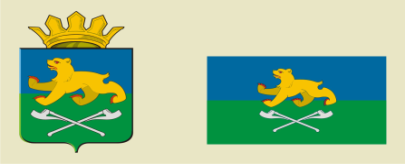 АДМИНИСТРАЦИЯ СЛОБОДО-ТУРИНСКОГОМУНИЦИПАЛЬНОГО РАЙОНАПОСТАНОВЛЕНИЕАДМИНИСТРАЦИЯ СЛОБОДО-ТУРИНСКОГОМУНИЦИПАЛЬНОГО РАЙОНАПОСТАНОВЛЕНИЕот 12.05.2020№ 246 с. Туринская Слободас. Туринская СлободаБотин Н.Н.-заместитель Главы Администрации по социальным вопросам Слободо-Туринского муниципального района, председатель оргкомитета;Шорикова Е.А.-председатель Совета ОО «Союза сельских женщин» Слободо-Туринского района, заместитель       председателя оргкомитета (по согласованию);Ткаченко Т.В.-заведующая организационным отделом Администрации Слободо-Туринского муниципального района, секретарь оргкомитета.Члены организационного комитета:Члены организационного комитета:Члены организационного комитета:Сабуров Ю.В.-глава Слободо-Туринского сельского поселения (по согласованию);Судакова К.Г.-глава Усть-Ницинского сельского поселения (по согласованию);Фефелова Л.П.-глава Сладковского сельского поселения (по согласованию);Кузеванова Т.А.-глава Ницинского сельского поселения (по согласованию);Жданов М.Г.-директор ГАУП СО «Редакция газеты «Коммунар» (по согласованию).